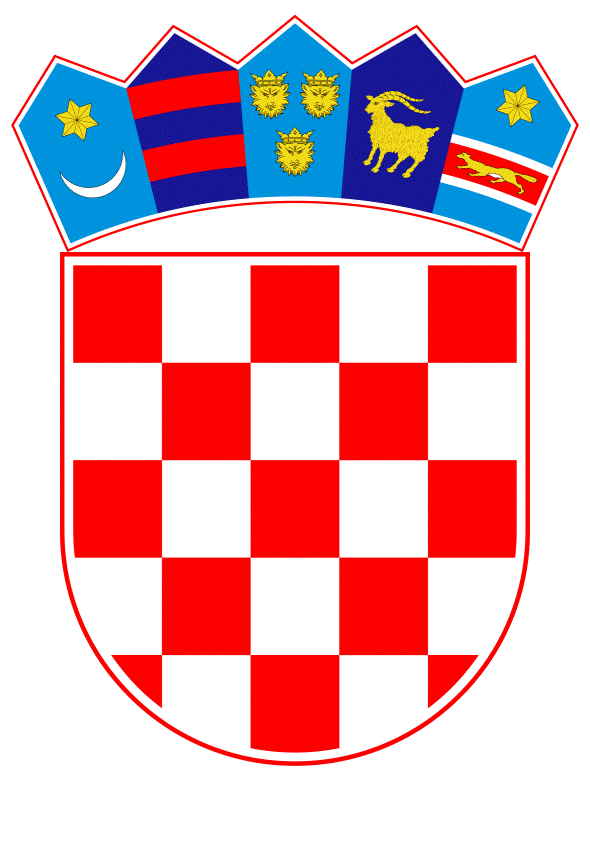 VLADA REPUBLIKE HRVATSKEZagreb, 10. svibnja 2019.______________________________________________________________________________________________________________________________________________________________________________________________________________________________PRIJEDLOGNa temelju članka 1. stavka 2. i članka 31. stavka 2. Zakona o Vladi Republike Hrvatske (Narodne novine, br. 150/2011, 119/2014, 93/2016 i 116/18), Vlada Republike Hrvatske je na sjednici održanoj_____________ 2019. godine donijelaODLUKUO DONOŠENJU ANTIKORUPCIJSKOG PROGRAMA ZA TRGOVAČKA DRUŠTVA U VEĆINSKOM DRŽAVNOM VLASNIŠTVU ZA RAZDOBLJE 2019.-2020.I.Donosi se Antikorupcijski program za trgovačka društva u većinskom državnom vlasništvu za razdoblje 2019.-2020.  (u daljnjem tekstu: Antikorupcijski program), koji je Vladi Republike Hrvatske dostavilo Ministarstvo pravosuđa aktom KLASA: 740-02/16-01/19, URBROJ: 514-07-03-19-60 od 6. svibnja 2019. godine.II.Zadužuje se Ministarstvo pravosuđa da koordinira provedbu Antikorupcijskog programa te da Vladi Republike Hrvatske na kraju provedbe Antikorupcijskog programa  podnese Izvješće o provedbi istog.III.Zadužuje se Ministarstvo pravosuđa da o donošenju ove Odluke izvijesti sva tijela uključena u provedbu Antikorupcijskog programa, te da objavi Antikorupcijski program iz točke I. ove Odluke na svojoj mrežnoj stranici.IV.Ova Odluka stupa na snagu danom donošenja, a objavit će se u Narodnim novinama.Klasa: Urbroj: Zagreb,    PREDSJEDNIK
mr. sc. Andrej PlenkovićOBRAZLOŽENJEHorizontalno strateško područje 5.1.4. Trgovačka društva u većinskom državnom vlasništvu Strategije suzbijanja korupcije za razdoblje od 2015. do 2020. godine, s ciljem jačanja integriteta, odgovornosti i transparentnosti rada trgovačkih društava predviđa mjeru: Intenziviranje unutarnjih i vanjskih nadzora poslovanja trgovačkih društava u većinskom državnom vlasništvu i uspostavljanje transparentnih kriterija procjene efikasnosti poslovanja. Prateći provedbeni dokument Akcijski plan za 2017. i 2018. godinu uz Strategiju suzbijanja korupcije za razdoblje od 2015. do 2020. godine („Narodne novine“, broj 60/2017) u sklopu navedene mjere određuje provedbenu aktivnost: „Izrada Antikorupcijskog programa za trgovačka društva u većinskom državnom vlasništvu za razdoblje od 2018. do 2020. godine koji uključuje naputak za izradu kataloga pravila o sprječavanju sukoba interesa koja sadrže upute za postupanje članova upravnih odbora trgovačkih društva u većinskom državnom vlasništvu u situacijama koje mogu dovesti do sukoba interesa i njegovo ugrađivanje u etičke kodekse i interne akte trgovačkih društava u većinskom državnom vlasništvu.“	Ističemo da je prvotno predviđeni Prijedlog nacrta AKP-a za razdoblje od 2018. do 2020. zbog proteka 2018. godine, nadalje nove donesene Uredbe o uvjetima za izbor i imenovanje članova nadzornih odbora i uprava pravnih osoba od posebnog interesa za Republiku Hrvatsku i načinu njihovih izbora (“Narodne novine”, br. 12/2019) od strane Vlade Republike Hrvatske te zbog donošenja Zakona o zaštiti prijavitelja nepravilnosti („Narodne novine“, br. 17/2019) od strane Hrvatskog sabora bilo potrebno revidirati te uskladiti s istima.Cilj donošenja Antikorupcijskog programa je jačanje antikoruptivnih mehanizama, integriteta, odgovornosti i transparentnosti u radu trgovačkih društava u većinskom vlasništvu države. S obzirom da trgovačka društva u većinskom državnom vlasništvu upravljaju značajnim financijskim sredstvima, zapošljavaju velik broj ljudi, a s ciljem smanjenja percepcije javnosti o postojanju korupcije u istima, potrebno je donijeti normativni okvir kojem je cilj jačanje transparentnosti, odgovornosti i integriteta u radu trgovačkih društava u većinskom vlasništvu države. Antikorupcijski program sadrži i pripadajući Obrazac Akcijskoga plana za provedbu Antikorupcijskoga programa za trgovačka društva u većinskom državnom vlasništvu za razdoblje 2019.-2020.Ciljevi, mjere i smjernice Antikorupcijskog programa djelomično su formulirani sukladno postavljenim ciljevima i mjerama, odnosno prepoznatim korupcijskim rizicima u Strategiji suzbijanja korupcije za razdoblje od 2015. do 2020. godine te će u akcijskim planovima pojedinih trgovačkih društava iz određenih smjernica biti određene konkretne aktivnosti kojima će se nastojati postići postavljeni ciljevi. Antikorupcijski program pored poštivanja nacionalnih zakonskih regulacija pojedinog područja promovira dodatni doprinos unaprjeđenju poslovanja iznad poštivanja propisanih zakonskih minimuma.Predlagatelj:Ministarstvo pravosuđaPredmet:Prijedlog odluke o donošenju Antikorupcijskog programa za trgovačka društva u većinskom državnom vlasništvu za razdoblje 2019.-2020.